Практическая  работа № 2 Методика определения кинематической вязкости топливТема: ТопливаЦель работы: Экспериментальное определение вязкости дизельного топливаОборудование:  Визкозиметр ВПЖ-1, образец дизельного топлива, зажимы, резиновые трубки.Ход работы:Обычно вязкостью или внутренним трением называют свойство жидкости сопротивляться взаимному перемещению ее частиц, вызываемому действием приложенной к жидкости силы. Одна и та же сила создает в различных жидкостях разные скорости перемещения слоев, отстоящих один от другого на одинаковых расстояниях.Впервые наличие внутреннего трения между слоями жидкости было отмечено И.Ньютоном, высказавшим в 1687г. гипотезу о том, что «сопротивление, которое возникает из-за недостаточного проскальзывания частиц жидкости, при прочих равных условиях пропорционально скорости, с которой частицы жидкости перемещаются друг относительно друга».Сила трения между слоями жидкости Fтр прямо пропорциональна градиенту скорости (скорости сдвига)  и площади трущихся слоев S	                                                                  (1)Коэффициент пропорциональности η, характеризующий сопротивляемость жидкости сдвигу называют динамической или абсолютной вязкостью жидкости.Касательное напряжение τ между слоями жидкости	                                                                (2)В системе СИ динамическая вязкость выражается в Н·с/м2 или Па·с.В системе CGS за единицу динамической вязкости принимается пуаз (П).Па·с=0,102 кгс·с/см 2=10 ПВ системе СИ кинематическая вязкость выражается в м2/с.В системе CGS за единицу кинематической вязкости принят стокс (Ст).1 СТ=1 см2/с=10-4 м2/с.Сотая часть стокса называется сантистоксом (сСт)1 м2/с=1·104 Ст=1·106 сСтЖидкости, подчиняющиеся закону (7.2),  называются ньютоновскими. Вязкость таких жидкостей зависит только от температуры и давления и не зависит от скорости сдвига.Ньютоновское поведение присуще жидкостям, в которых вязкая диссипация энергии обусловлена столкновением небольших молекул. Все газы, жидкости (в том числе и нефтепродукты) и растворы с небольшой молекулярной массой относятся к ньютоновским жидкостям.График зависимости между напряжением и скоростью сдвига, называемой «кривой течения», для ньютоновcких жидкостей представляет прямую линию с тангенсом угла наклона (см. рис.7.1,кривая а) и эта единственная постоянная полностью характеризует жидкость.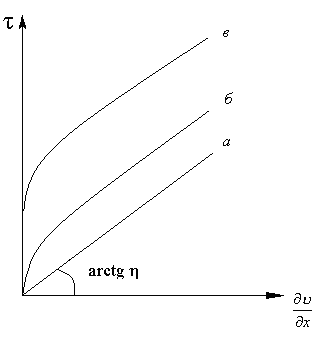 а – ньютоновская; б – псевдопластичная; в – вязкопластичная.Рисунок 1 -  Кривые течения различных жидкостейВ инженерных расчетах иногда удобнее пользоваться кинематической вязкостью ν, равной отношению динамической вязкости к плотности жидкости ρ.                                                            (3)С увеличением температуры вязкость нефтей и нефтепродуктов уменьшается. Зависимость кинематической вязкости от температуры описывается формулой Рейнольдса или Вальтера                                                       (4)                                              (5)где νt, ν* - кинематическая вязкость при температурах t и t*;      U,A,B – постоянные коэффициенты, определяемые по двум экспериментально найденным значениям вязкости исследуемого нефтепродукта.       С – коэффициент, зависит от размерности νt принимаемых в сСт С=0,8Формула (5) применима для вязкости большей 0,2 сСт.Следует отметить, что некоторые нефти и нефтепродукты при определенных условиях не следуют уравнению (2), то есть являются неньютоновскими жидкостями. Вязкость таких жидкостей изменяется в зависимости от скорости сдвига (см. рис.1, кривые б, в). Это связано с выделением кристаллов парафина и образованием структурной решетки.Одна и та же нефть в области высоких температур может быть ньютоновской, а в области низких температур неньютоновской.Приборы для определения вязкостиПриборы для определения вязкости называют вискозиметрами. Чаще всего для определения кинематической вязкости используется стеклянные вискозиметры, в которых испытуемая жидкость протекает через капиллярные трубки определенного диаметра. Отмечая время протекания жидкости через капилляр, можно подсчитать величину ее вязкости.Для определения постоянной вискозиметра пользуются эталонными жидкостями с известной кинематической вязкостью – νэ. Замеряя на данном вискозиметре время истечения эталонной жидкости τэ, подсчитывают постоянную вискозиметра:	 сСт/сек.                                            	(6)	На каждом вискозиметре имеются обозначения: тип стекла, номер, диаметр капилляра и дата изготовления. Кроме того, вискозиметр снабжается паспортом, в котором указана его постоянная. Однако при наличии эталонной жидкости новые вискозиметры, а также вискозиметры, давно находящиеся в работе, желательно подвергать поверочной калибровке.В зависимости от прозрачности нефтепродукта и уровня его вязкости по ГОСТ 33-2000 следует применять вискозиметры следующих конструкций: - для измерения вязкости прозрачных жидкостей при температурах выше нуля – вискозиметр ВПЖ-1 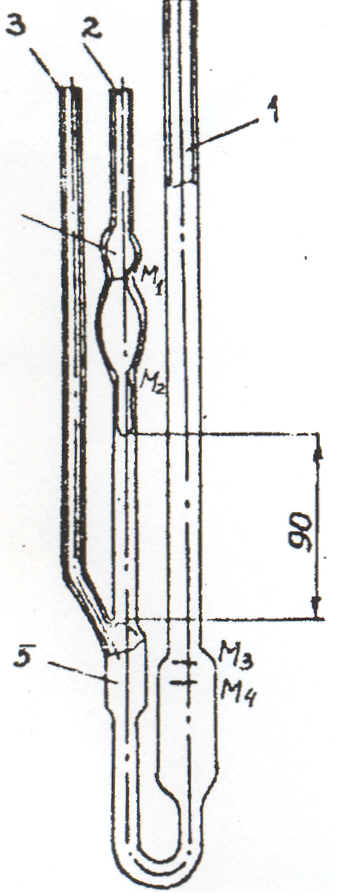    1 – трубка для налива нефтепродукта;                            2,3 – трубки, на края которых                                          надеваются резиновые шланги;                                       4,5 – расширение;     М1 – М4 – меткиРисунок 2 -  Вискозиметр ВПЖ – 1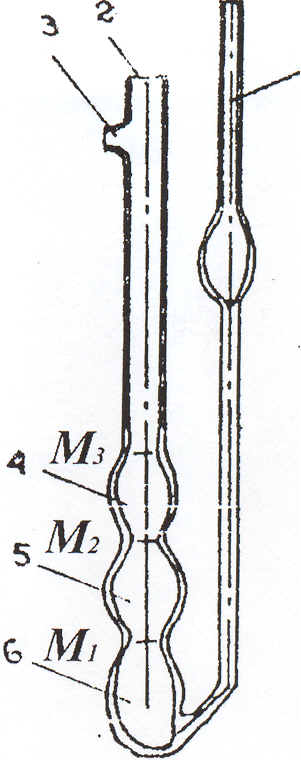 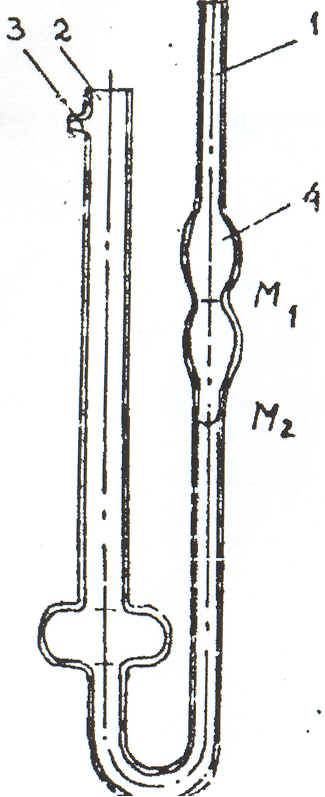             1,2 – колено прибора;                                            1,2 – колено прибора;             3 – отводная трубка;                                               3 – отводная трубка;            4 – расширение;                                                     4,6 – резервуары;            М1,М2 – метки;                                                       М1 – М3 – метки        Рисунок 3 -   Вискозиметр Пенкевича.           Рисунок 4 - вискозиметр ВНЖ- для измерения вязкости прозрачных жидкостей при любых температурах вискозиметры типа  ВПЖ -1 рисунок (2) и Пинкевича рисунок (3);- для измерения вязкости непрозрачных жидкостей – вискозиметр ВНЖ рисунок (4)Все эти вискозиметры выпускаются с капиллярами различных диаметров, величина которых резко сказывается на значении постоянной вискозиметра – К.В зависимости от прозрачности исследуемого нефтепродукта и температуры, при которой необходимо проводить определение вязкости, выбирается один из указанных выше типов вискозиметров.Диаметр капилляра вискозиметра выбирается таким образом, чтобы время истечения жидкости было не менее 200 секунд.Выполнение работыДля капиллярного вискозиметра: - шаг 1 - тщательно промытый и высушенный вискозиметр  заполняется нефтепродуктом и помещается в термостатирующий сосуд в строго вертикальном положении. До проведения отсчетов вискозиметр выдерживается при выбранной температуре 15 мин;- шаг 2 - для проведения отсчетов жидкость засасывают грушей в колено 1 примерно до одной трети высоты расширения;- шаг 3 - в подготовленных для испытания вискозиметрах жидкость под давлением собственного веса начнет протекать из колена 1 через капилляр 2. В тот момент, когда уровень жидкости достигнет метки М1, секундомер включают и останавливают его в тот момент, когда уровень жидкости достигнет метки М2. Время, отмеченное по секундомеру, записывают.Кинематическая вязкость испытуемого нефтепродукта при температуре вычисляют по формуле.		                                                 	(7)где К – постоянная вискозиметра, сСТ/сек;      tср – среднее арифметическое учитываемых отсчетов времени истечения жидкости, сек;      g – ускорение силы тяжести в месте измерения вязкости (g=987,5), см/сек2;      980,7 – нормальное ускорение силы тяжести, см/сек2.- шаг 4 – после выполнения расчета сделать вывод по цели работы.Вопросы для самоконтроляДайте определение вязкости.Поясните в чем различие между ньютоновскими и неньютоновскими жидкостями.Как связаны между собой динамическая и кинематическая вязкости?Дайте определение динамической вязкости.Дайте определение кинематической вязкости.Какова зависимость кинематической вязкости от температуры?Опишите процесс определения кинематической вязкости в капиллярных вискозиметрах.Как определяется постоянная вискозиметра?